						    2016 Performathon
							Student Fundraiser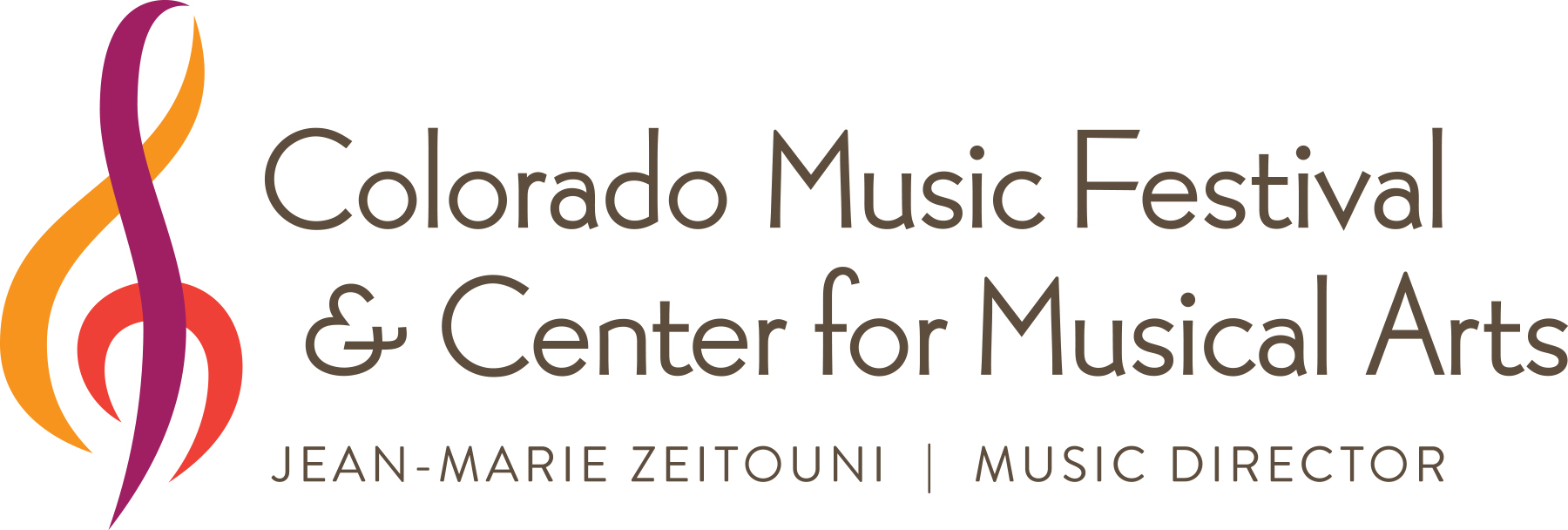                                                                                       Saturday, March 5, CMA 10 am–3 pmSponsor Sheet_____________________________________________Performer’s NameRecord all pledges regardless of payment method. Please make checks payable to “CMA”. For credit card payments, visit comusic.org and click the Performathon image on the top right corner. Donations made online will be acknowledged with a formal donation letter.(Note to performer: bring this sheet/envelope & funds collected to Performathon on March 5.) SPONSOR’S NAMEPHONE NUMBEREmail AddressPLEDGEAMOUNTPAYMENT METHOD(cash, check, credit card online)MONEY ENCLOSED(y/n)TOTAL RAISED: